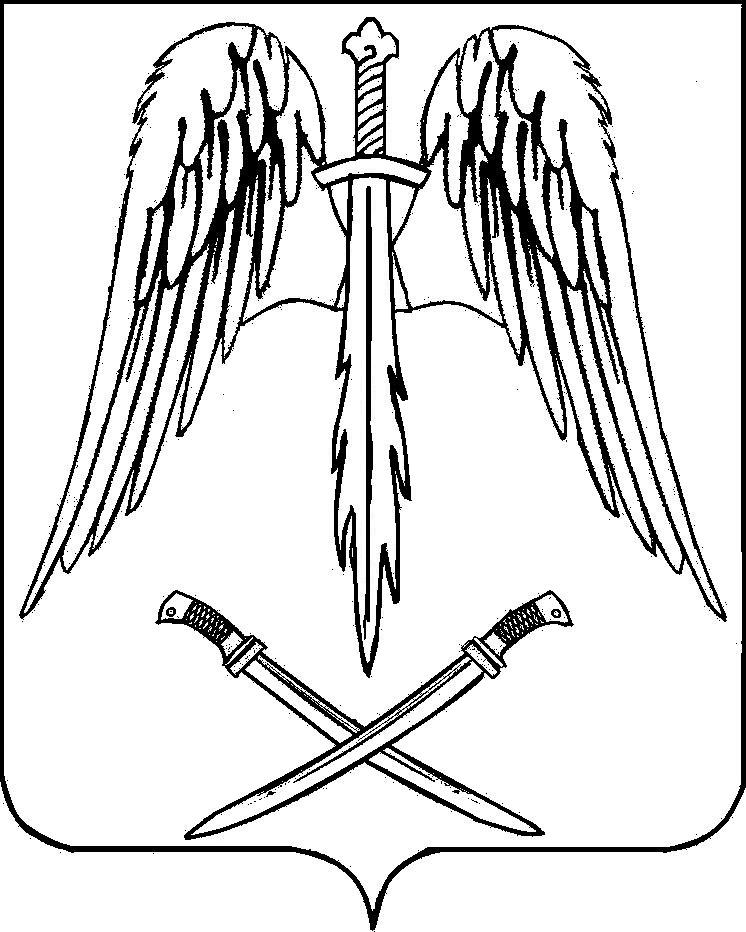 ПОСТАНОВЛЕНИЕАДМИНИСТРАЦИИ АРХАНГЕЛЬСКОГО СЕЛЬСКОГО ПОСЕЛЕНИЯТИХОРЕЦКОГО РАЙОНАот  09.04.2013                                                                                                  №  56ст.Архангельская О внесении изменений в постановление администрации Архангельского сельского поселения Тихорецкого района от 1 июня 2012 года № 115 «Об утверждении Перечня муниципальных услуг, предоставляемых администрацией Архангельского сельского поселения Тихорецкого района, Перечня муниципальных функций, исполняемых администрацией Архангельского сельского поселения Тихорецкого района»	В соответствии с Федеральным законом от 27 июля 2010 года № 210-ФЗ «Об организации предоставления государственных и муниципальных  услуг»  и на основании письма управления информатизации и связи  Краснодарского края от 20 января 2012 года № 86-73/12-03-33 «О направлении дополнений к унифицированному реестру муниципальных услуг (функций) в сфере контрольно- надзорной деятельности», учитывая протест Тихорецкой межрайонной прокуратуры от 22 марта 2013 года № 6/65111,                                   п о с т а н о в л я ю:	1.Внести в постановление  администрации Архангельского сельского поселения Тихорецкого района от 1 июня 2012 года № 115 «Об утверждении Перечня муниципальных услуг, предоставляемых администрацией Архангельского сельского поселения Тихорецкого района, Перечня муниципальных функций, исполняемых администрацией Архангельского сельского поселения Тихорецкого района» следующее изменение: 1)в приложении  № 2 к постановлению пункт 1 исключить.2.Постановление вступает в силу со дня его подписания. Глава Архангельского сельского поселения Тихорецкого района                                                           В.В.Трифонов 